Publicado en Madrid el 25/02/2019 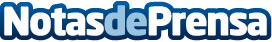 Bionike explica cómo terminar con el acné en adultosEl acné es una enfermedad de la piel que a menudo se suele asociar con el periodo adolescente, pero no, algunos factores como el estrés, la contaminación o los cosméticos muy grasos hacen que puedan aparecer gratinos en edades ya adultas. Bionike, la firma nº1 de cosmética en Italia,  aporta algunos tips para eliminar el acné, a la vez que presenta sus mejores productos para acabar con este problemaDatos de contacto:Bionike910 33 02 67Nota de prensa publicada en: https://www.notasdeprensa.es/bionike-explica-como-terminar-con-el-acne-en Categorias: Nacional Industria Farmacéutica Madrid Consumo Belleza http://www.notasdeprensa.es